Mediumet e pranishme në burgLiridona VejseliAbstractIn post 1991 Macedonia, after the dictatorial period, where the communist system has censored and detained the media in the highest security institution of the state, prisons. With the advent of the democratic system, a new spirit was introduced and still nowadays (28 years later) it does not function properly.Correctional institutions that are in charge of punishing thousands of indicted for criminal offenses take punitive measures to correct the mistake. They live under a total isolation behind the bars where journalists and media not often have access. For the prisoners, the media are the only opportunity to raise real problems that happen within those premises. From the communist system as of today, two decades later, technology has significantly progressed. It is regarded as a new challenge for the security systems where they convey new problems and difficulties to control and direct at the same time.All of these have been analyzed in this paper, but we will first describe the whole situation in the highest security institution and then we will identify the issues.Key words: Correctional institutions, security institution, isolation, mediums, journals, prisons…Shteti i Maqedonisë gjithsej ka 11 burgje dhe dy institucione korrektuese për të miturit. Prej 11 burgjeve, dy janë burgje të sigurisë së lartë dhe atë burgu i Idrizovës në Shkup dhe burgu i Shtipit. Në Idrizovë ka një seksion të posaçëm për femrat ku gjenden të gjitha femrat-kundërvajtëse nga Republika e Maqedonisë, përfshirë këtu të rriturat dhe të miturat nga mbarë vendi. Të miturit e burgosur mbahen ndaras nga të rriturit dhe  vendosen në burgun e sigurisë së ulët për të mitur në Ohër. Personat e paraburgosur mbahen të ndarë nga të burgosurit e dënuar. Të burgosurit për krime të rënda me dënime më të gjata se 3 vjet mbahen në burgun e Sigurisë së Lartë në Idrizovë.Sa i përket pjesës juridike edhe arsimimi dhe pjesa e rekreacionit janë të rregulluara me ligj, duke ju mundësuar të burgosurve të gjitha pikat elementare shumë të rëndësishme që ato të fillojnë ose vazhdojnë shkollimin por edhe të kalojnë kohën nën shoqërinë e librave.Aktualisht të dënuarit në sistemin e burgjeve në Maqedoni, mund të përdorin të gjitha mjetet e komunikimit masiv, këtu bëjnë përjashtim ato të cilët janë nën masën e arrestit “izolim” ose gjatë kohës kur  ene nuk ju është shqiptuar dënimi.  Ato gjithashtu përdorin edhe telefonin, por jo telefonin e lëvizshëm. Varësisht nga burgjet në Maqedoni, secili ndaras me rregullore të brendshme I ka vendosur limitet se kurë vuajtësit e dënimit kanë mundësi të komunikojnë me telefon.  Në burgun e Idrizovës u mundëson të dënuarve që të kenë mundësi çdo ditë nga 20 minuta të komunikojnë në telefon.  Por siç shprehen edhe të burgosurit në një bisedë të realizuar nga autorja e temës, ky telefon nuk përdoret realisht shumë, pasi ato në mënyrë jo legalë futin në burg telefona të lëvizshëm, që ndryshe quhen celular ku të njëjtit janë të ndaluar rreptësishtë me ligj. Në pikën për aktivitete të lira, sport dhe rekreacion për personat e dënuar, pika 139 e 1 thotë “të dënuarit kanë bibliotekë” ndërsa në pikën 2 “ Të dënuarit mund të shfrytëzojnë libra dhe gazeta të përditshme në gjuhën maqedonase si dhe letrat dhe librat në gjuhën në bazë të etnisë së cilën i përket ose në gjuhën me të cilën flasin nga vendi që i dënuari vjen”Të dënuarit kanë të drejtë të lexojnë gazetën, por të njëjtën duhet që ta parapaguajnë, me abonim, sepse para 2-3 viteve janë ndërprerë gazetat të cilat burgjet ua mundësonin të dënuarve, sot nëse ndonjë i dënuar dëshiron që të marrë gazetën, ai paraprakisht duhet që të bëjë parapagesë dhe më pastaj e njëjta t’i vijë në qeli. Kanë të drejtë që të regjistrohen në bibliotekën e burgut dhe të marrin libra të cilat mund t’i lexojnë nëpër dhomat e tyre, por gjithashtu edhe për librat atom und që të abonohen dhe të lexojnë libra të cilat i kanë përzgjedhur dhe me anë të parapagesës ju vinë deri në burg. Të drejtë gjithashtu kanë që të dëgjojnë radio, të përdorin Televizionin por edhe të shikojnë DVD, CD. Sot edhe në shoqërinë e lirë mediat janë ndër më të përdorurat kjo njëjtë reflekton edhe në bashkësinë e të dënuarve të cilët janë shumë herë më të etur mes dëshirës për informim dhe nevojës për të komunikuar.  Nga ajo që shihet dhe konstatohet në institucionet e vuajtjes së dënimit, mediat tradicionale si që janë: librat, gazetat, revistat konsumohen realisht pak, ndërsa ndër më të  përdorurit është televizioni. Distanca e të dënuarve me mediat tradicionale është si rezultat i shumë arsyeve, sa objektive disa nga to janë dhe subjektive, sa i përket arsyes se pse të burgosurit kanë braktisur median tradicionale. Më poshtë do të ceki disa nga arsyet se pse sot të burgosurit kanë në qelitë e tyre, më shumë se sa televizorë janë të lejuar ndërsa sa u përket librave vështirë se gjen ndonjë në dhomat e tyre. Fillimisht konsumim i medias së shkruar kërkon përveç se dëshirën për të lexuar, por edhe minimumin e aftësive për të kuptuar atë çfarë është e shkruar, si dhe  një arsimim fillestar, respektivisht të dijë të lexojë. Në ligjin për arsim për të dënuarit 135 pika 1 e ligjit thotë “ Në institucione detyrimisht organizohet  arsimimi, si pjesë e sistemit të përgjithshëm për arsimimin dhe edukim” por që në fakt sipas Drejtorisë së Përgjithshme të Burgjeve në Maqedoni, vite më parë është organizuar në disa burgje nga ambasada e Gjermanisë arsimimi por që më tej kjo praktikë u ndërpre dhe tani të burgosurit nuk ndjekin shkollimin. Sipas ligjit të burgosurit kanë të drejtë që edhe me mjete vetanake pas shkollimit fillore të vazhdojnë shkallët e tjera të arsimimit dhe verifikimi se kanë kryer atë cikël shkollorë nuk do të identifikohet se është kryer nën izolim. Mirëpo aktualisht situata në burgjet e Maqedonisë ka një pasqyrë tjetër,  në Burgun e Idrizovës 50 nga numri i  përgjithshëm i të burgosurve nuk kanë kryer shkollimin ose e kanë ndërprerë në vitet e para, pra respektivisht janë analfabetë, ndërsa numri aktualisht i të burgosurve është 1920, ndërsa ky burg ka kapacitet për vetëm 900 të burgosur. Në burgun e Tetovës 2 nga 94 të burgosur janë analfabetë, 63 prej tyre kanë kryer shkollën fillore, 24 nga to janë më shkollim të mesëm dhe 5 me shkollim të lartë. Pjesa e të burgosurve të cilët nuk njohin shkrim leximin, ose kanë kryer vetëm shkollimin fillore ose të njëjtin e kanë ndërprerë, këta të burgosur edhe në qoftë se dëshirojnë të lexojnë, nuk kanë mundësi sepse nuk njohin shkronjat ose nuk kanë aftësi për t’i kuptuar. Tek burgu i femrave ka një dallim sepse, disa nga femrat të cilat  nuk njohin shkrim leximin tentojnë që të marrin disa leksione për të njohur shkronjat, ashtu siç shprehen edhe ato “është mirë të paktën për vete të dimë të shkruajmë, një kërkesë që të  mos e mundojmë dikë tjetër” . Disa nga të burgosurat që  kanë të kryer shkollimin shprehen se, po na kërkojnë që t’i mësojmë, shpesh  sheh ndonjë me libër dhe që përpiqet të mësojë shkronjat, të dijë të lexojnë, por realisht numri i tyre është i vogël. Kësaj bashkësie që nuk dinë të lexojnë si dhe të verbëri, i shtohet edhe kategoria e moshës së tretë të cilët për shkak të moshës së thyer nuk janë në gjendje për të lexuar, njashtu të pa aftë për të lexuar janë edhe pjesa tjetër e të burgosurve të cilët kanë probleme mendore. Shifër të saktë për numrin e atyre që rezultojnë me probleme mendore nuk konfirmuan nga Drejtoria e Përgjithshme e burgjeve të Maqedonisë, por pranuan që nëpër burgje ka edhe vuajtës të dënimit të cilët janë të sëmurë psikik, sipas të dhënave konfindenciale në të gjithë burgjet e Maqedonisë 1/10 të burgosur ka problem psikike. Edhe nga vëzhgimet empirike si dhe takimi me disa nga të burgosurit të lë të kuptosh se një pjesë e tyre ishin lehtë të verifikueshëm se janë nën gjendje të rëndë psikike.Ndërsa sa i përket librarive, në to figurojnë të regjistruar një numër i vogël i të burgosurve, kjo kështu është në të gjitha bibliotekat e institucionit më të lartë të sigurisë, në disa nga burgjet bibliotekat kanë formën e vet në disa të tjera janë vetëm të ashtuquajtura biblioteka, pasi në burgjet në Maqedoni ka probleme shumë më të mëdha si tek burgu i Kumanovës ku kanë problem me ujin e pijshëm, duke pasur ankesa të vazhdueshme nga Komiteti i Helsingut, për përzierjen e ujit të pijshëm me ujin e kanalizimeve dhe shumë problematika tjera të ngjashme sa u përket kushteve mizore. Në këtë kushte të trishtuara është vështirë që të kërkohet një bibliotekë e rregullt. Për kushtet e rënda në burg kemi edhe reagimin e Avokatit të Popullit në Raportin Vjetor të botuar në vitin 2014 në faqen zyrtarë ku shkruan “Gjendja në institucionet ndëshkuese-korrektuese edhe më tej nuk kënaq. Edhe pse paralajmëroheshin aktivitete në drejtim të investimeve dhe intervenimeve tjera reformuese, është i pakontestueshëm fakti se edhe më tej është i pranishëm problemi i mbipopullimit, veçanërisht në ENK “Idrizovë”, mbrojtja joadekuate shëndetësore, ushqimi jo cilësor për personat e dënuar dhe të paraburgosur dhe mangësi të tjera, me ç‘rast imponohet konstatimi se sistemi penal në Republikën e Maqedonisë nuk funksionon në përputhje me Ligjin për ekzekutimin e sanksioneve dhe standardet ndërkombëtare. Në institucionet ndëshkuese-korrektuese nuk funksionojnë repartet e pranimit dhe në to vendosen grupe të ndryshme të personave të dënuar e që ndikon në përhapjen e infektimit kriminogjen. Në ENK “Idrizovë” në Repartin e Pranimit personat e dënuar nuk kanë krevate, ndërsa në një pjesë të madhe të ambienteve vendosen edhe nga 40 persona. Vendosja në kushte joadekuate, pa sigurimin e pajisjeve për gjumë dhe mbi numrin e lejuar për vendosje në një ambient, paraqet trajtim johuman dhe degradues të përcaktuar me praktikën e Gjykatës Evropiane për të Drejtat e Njeriut. Në repartet e pranimit personat qëndrojnë më gjatë se 3 muaj, ndërkaq me klasifikim të rregullt, që njëherësh është në kundërshtim me Ligjin për ekzekutimin e sanksioneve. Edhe në repartet e tjerë të institucioneve ndëshkuese-korrektuese dhe edukuese korrektuese nuk plotësohen standardet ndërkombëtare të vendosjes” shkruhet në raportin vjetorë të Avokatit të Popullit Ixhet MemetiBurgu i Tetovës është institucioni i  sigurisë së lartë në shtet në të cilin vuajnë dënimin të gjithë ato të akuzuar që kanë të shqiptuar dënimin deri më tre vjet. Kapaciteti real i burgut është 48 persona, ndërsa situate është e njëjtë ashtu siç edhe nëpër burgjet e tjera, ka numër më të madh të të burgosurve ku ai numër është 94 vuajtjes të dënimit. Një numër I dyfishuar në krahasim më kapacitetin real. Në burgun e Tetovës ka dy dhoma paraburgimi në të cilin aktualisht gjenden 28 të paraburgosur.Burgu i Tetovës është gjysmë i hapur dhe në të vuajnë dënimin të gjithë moshat duke filluar nga 18 vjeçare, si dhe të gjithë ata që përsërisin burgun deri më 6 muaj. Ndajnë të njëjtën dhomë të gjithë nga i burgosuri ordiner e deri tek të gjithë llojet tjera të vuajtësve të dënimit.Dëshira për informacion në ambientet e mbyllura krahasohet me dëshirën për ajër për një të dënuar.                      Interesi i të burgosurve për mediatNë situatën që ndodhen burgjet në Maqedoni të cilat ballafaqohen me mungesë të kushteve elementare, higjienike, mungesë të kapacitetit për të gjetur hapësira për numrin e dyfishtë të të dënuarve në qelit e burgjeve, ku me të njëjtën problematikë hasen edhe qelitë e paraburgimit, problemi  me ujin e pijshëm, me ngrohjen, me hapësirat rekreative, dhe me pa mundësitë për t’u korrektuar teksa aspekti esencial që pas kushteve elementare për qëndrim normal të cilat edhe ju garantohen me kushtetutë të burgosurit  thonë se ajo që më pak ju shkon ndër mend është të lexojnë libra.  Informacioni për një të dënuar është jashtëzakonisht i rëndësishëm veçanërisht në kushte të izolimit, mirëpo vetëm për informacione të cilat do të ishin në dobi të interesit të tyre për gjendjen e tyre ose përmirësimin e saj, ndërsa gjithçka tjetër sa i përket leximit të lirë ju duket e largët si ide. Të dënuarit në përgjithësi nuk kanë interesim për të lexuar, qoftë libra qoftë gazeta, nga burgjet të cilat kërkuam që të intervistojmë të dënuar në aspektin e mediave na u ofruan vetëm 1-2 të dënuar që le të kuptosh numrin real të të dënuarve të interesuar fillimisht vetëm për librat dhe gazetat, duke analizuar më pastaj edhe mediat e tjera, si që janë televizioni, radioja. Sa i përket interesit të të dënuarve për të qenë të pranishëm në media kemi dy realitete. Varësisht nga qasja e gazetarit tek gazeta e cila është i punësuar (ku merret parasysh ka tendencë që të jetë me pushtetin ose kundërshtar i tij) kemi marrë edhe përgjigje të ndryshme. Gazetarët të cilët punojnë në portale thonë se marrin shumë mesazhe nga të dënuarit. Mirëpo, DPB si dhe drejtorët e burgjeve thonë se deri më tani, tek ato nuk dërgohen kërkesa të shpeshta për mediat, Ndërsa sa u përket të dënuarve në burgun e Idrizovës aty edhe janë me dënime më të rënda dhe pamundësi për të qenë në kontakt me gazetarët, teksa shpjegon një punonjës i burgut të Tetovës, në një bisedë të lirë ku thotë  se 90% e të burgosurve shfrytëzojnë vikendin, pra do të thotë ata janë të lirë çdo të shtunë dhe të diel , ata mund të paraqiten në media dhe të deklarojnë çfarë i tangon ato, deri tani nuk i kemi parë ta bëjnë, nuk kanë interesim. Të dënuarit dhe gazetarët kanë shumë pikë takime që i bashkojnë por edhe shumë paralele që i ndajnë, duke menduar rrezikshmërinë dhe çështjen e ndjeshme edhe të dënuarit shprehen se ngurojnë të deklarohen në mediume për çështje të cilat i tangojnë sepse siç thonë edhe ato është shumë e thjeshtë pas vikendin ne do të kthehemi në të njëjtat qeli dhe po me ato punonjës të cilët porositen nga organet e larta që të na sulmojnë dhe të na maltretojnë, raste të maltretimit pas deklarimit në media të ngjarjeve kemi shpjegon I. i dënuar në burgun e Idrizovës, “Pasi ka shkruar një status në facebook kundër partisë në pushtet, njëri nga bashkëvuajtësit e mi, të nesërmen nuk e kemi njohur kur e kanë sjellë në qeli. Pra, ne edhe nuk guxojmë të shkruajmë jo më tepër të paraqitemi në mediume” thotë i dënuari I.Ndërsa në pyetjen e autores së punimit të parashtruar drejtorit të burgut të Tetovës Murat Ramadani se, a ju bëjnë problem të dënuarve nëse të njëjtën paraqiten para mediave në kohë që ato janë të lirë gjatë vikendeve, ai tha: “Në mënyrë absolute jo, ato janë të lirë të deklarojnë çfarë të duan në mediume në kohën që nuk ndodhen në qeli, kanë vikendet e lira nëse ato dëshirojnë mund të paraqiten në mediume këtë të drejtë nuk mund të ua ndalojmë ” Ndërsa mes tjerash drejtori tregon se ai që kurë ka marrë mandatin e tij nuk është lejuar nga Drejtoresha e Përgjithshme e Burgjeve që të paraqitet me video në ndonjë deklaratë, ai thotë se para një kohë ka dhënë një deklaratë me telefon për një raste të njohur dhe aji është ndër prononcimet e rralla që më është lejuar të bëj për mediat. Që lë të kuptohet ndjeshmëria dhe ndalesat ekstreme si dhe rrezikshmërinë e trajtimit të këtyre problematikave në mediume.Pavarësisht dëshirës së të dënuarve për të qenë prezent në media ka shumë arsye të cilat i ndalojnë të mos jenë prezent. Së fundmi në media është paraqitur i dënuari i cili njihet me nofkën Çakalla (Avdil Jakupi) u cili për mediumin kosovar Klan Kosova ka  rrëfyer jetën në burg. Mes tjerash ai potencon se është deklarata e parë e dhënë me video. Çakalla është i dënuar me 15 vite burg, ndërsa deri tani ka kryer një të tretën e dënimit, tani shfrytëzon vikendet të cilat i ka të lira, ai në paraqitjen e tij  e cila realisht ka dozë të madhe subjektiviteti, tregon se ushtrohet dhunë e tmerrshme në burgun e Idrizovës.  Avdil Jakupi njihet si një nga të dënuarit më të guximshmit, sepse shpesh ka kritikuar pushtetin me deklaratat e tij të cilat i ka dhënë për mediat nëpërmjet telefonit.Ai sot për Klan Kosovën tregon një sërë informacionesh për burgun e Idrizovës, ku mes tjerash shpjegon edhe maltretimet fizike të cilat korrespondojnë me frikën që kanë shumica e të dënuarve, që të paraqiten në mediume dhe të deklarojnë për problematikat e tyre.Edhe pse ne ishin në burgje për të trajtuar këtë teme shpesh nën rreshta Drejtoresha e Përgjithshme e Burgjeve Lidija Gavrillovska thoshte se çdo informacion i cili mund të dalë nga ajo ditë do të dihet se nga kush ka mundur që të transmetohet dhe atëherë kjo do të ishte arsyeja që kjo temë të cilën e kemi filluar të punohej nga brenda qelive. 	                                  Mbizotërimi i TV-sëKushtet e vështira në burgjet e Maqedonisë kanë bërë që prania e një aparati televiziv të jetë objekt luksoz në disa prej qelive, ndërsa në qelitë ku të pranishëm janë të dënuarit  të cilët kanë një mirëqenie më të mirë materiale gjenden aparate televizivë të markave më të fundit.Ka një dallim të dukshëm nga qelia në qeli, në disa nga qelitë ku bëjnë pjesë të dënuar që financiarisht qëndrojnë mirë ka nga 2 aparate televiziv, ndërsa më tej mund të vështrosh 5 deri 6 qeli tjera të cilat kanë mungesë batanijesh dhe elementeve tjera bazë. Përpos gjithë këtyre problematikave mund të konstatojmë se në qelitë e burgjeve në Maqedoni televizioni është mediumi më i përhapur në numër, i rëndësishëm, gjithashtu edhe më i ndjekur.  Në burgjet e Maqedonisë të gjithë të burgosurit të cilëve ju është shqiptuar dënimi kanë të drejtë që gjatë vuajtjes së dënimit të posedojnë në mënyrë të plotë disa nga mediat, ku ndër to më i përhapur në qelitë e të burgosurve është televizioni. Secili burg dhe i dënuar varësisht nga masa e ndëshkimit ka edhe kufizime.Drejtoresha e Burgjeve të Maqedonisë L.G shpjegon se të burgosurit mund që të ndjekin programet e tyre të preferuara brenda qelive pa asnjë lloj problemi në burgun e Idrizovës dhe në të gjithë burgjet e tjera varësisht nga rregullorja e brendshme. Gavriloska thotë se të dënuarit  mund të qëndrojnë përpara TV-së në ç ‘kohë të duan dhe të shikojnë ato programe të cilat ato dëshirojnë.  Sipas rregullores së brendshme duhet të posedojë jo më shumë se një televizion për çdo qeli, mirëpo sic thotë edhe drejtoresha L.Gavrilloska ka më shumë se një television në disa nga qelitë e burgjeve, ndërsa  në disa të tjera ka mungesë. Në burgun e Idrizovës aktualisht ka 170  TV nëpër dhoma, por televizionet shtohen dhe pakësohen varësisht nga sa futen brenda, dhe sa mbarojnë dënimin. Sa u përket paketave secili mund të marrë ato paketa që pëlqen më shumë për t’i ndjekur, dhe e njëjta kryhet me parapagim të cilin e mbulojnë të burgosurit. Shumë nga to e kanë të blerë paketën “Boom TV” e cila ngërthen në vete shumë programe televizive të vendit dhe ndërkombëtare. Televizorët janë gati se gjatë gjithë ditës dhe natës të kyçur, thotë mes tjerash drejtoresha e përgjithshme e drejtorisë së burgjeve të Maqedonisë.Sipas rregullores së brendshme në secilën dhomë lejohet nga një televizion dhe të njëjtin e posedonin disa nga qelitë (ku siç përmendëm e gjithë varet nga kushtet financiare të të dënuarve) nga vështrimet empirike nëpër qelitë ku të burgosurit vuajnë dënimin pamë që ka një dallim të madh nga qelia në qeli, qelitë të cilat kishin televizor të një teknologjie më të avancuar i përkisnin ndonjë të dënuarit që ka kushte më të mira financiare e cila reflektohej edhe tek shtretërit e tyre, veshjet e të dënuarve (pasi në burgjet në Maqedoni mungon veshja uniformë e cila do të unifikonte të gjithë të dënuarit dhe nuk do të lejonte të krijohen ndarje sipas statusit financiarë) pajisjeve të ndryshme brenda qelive që tregonin qartë statusin e tyre financiar. Ndërsa në qelitë që mungonin kushtet tejet elementare nuk kishte as hapësirë për media si p.sh për televizion. Dallimet nga qelia në qeli janë të dukshme edhe atë varësisht nga gjendja financiare e të dënuarve të cilët vet kujdesen për këto hapësira. Po e ilustrojmë në tre fotografitë që do t’i plasojmë: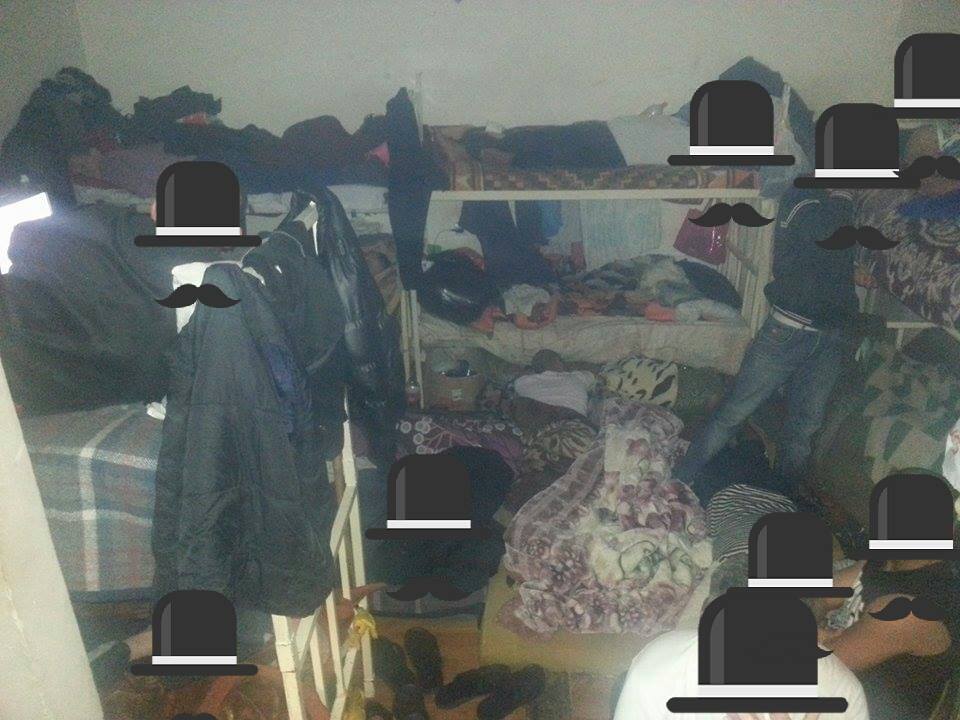 Kjo fotografi është realizuar në burgun e Idrizovës në dhomë ku qëndrojnë numër më i madh i të dënuarve dhe të njëjtët nuk posedojnë TV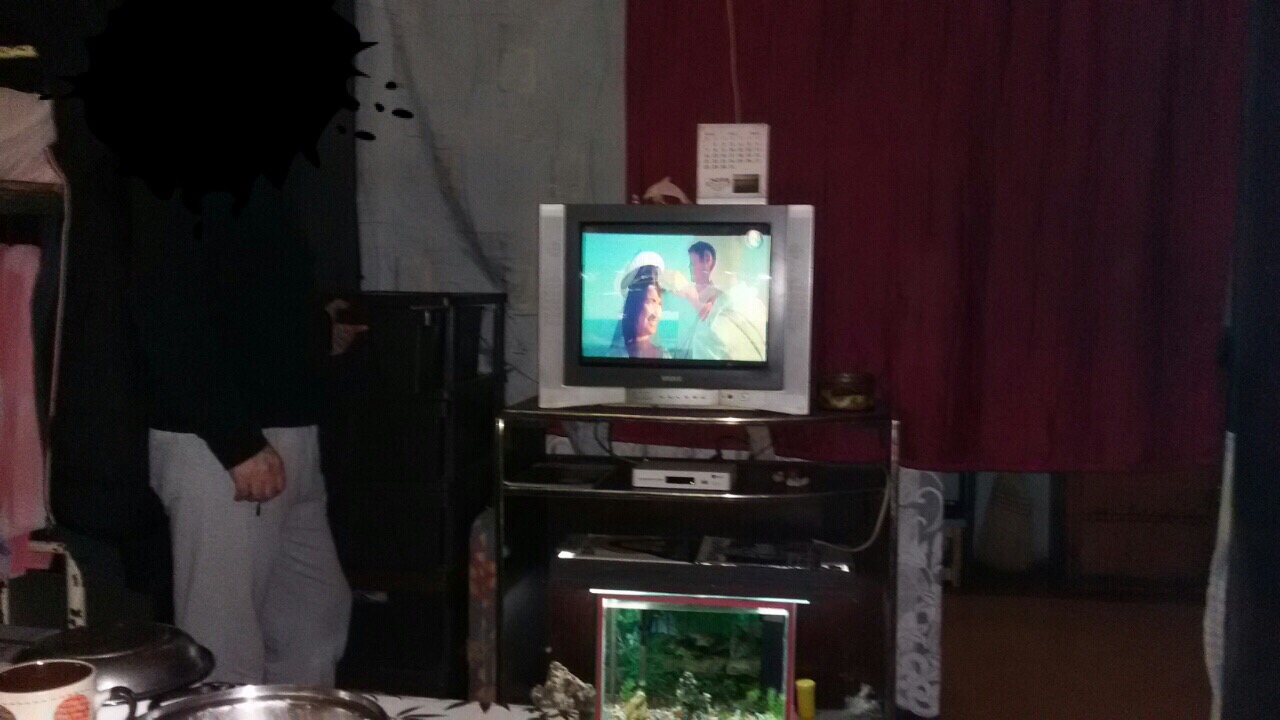 EKSLUZIVE: Kjo fotografi është realizuar në një qeli në burgun e Idrizovës ku ka një Tv  me performancë mesatare.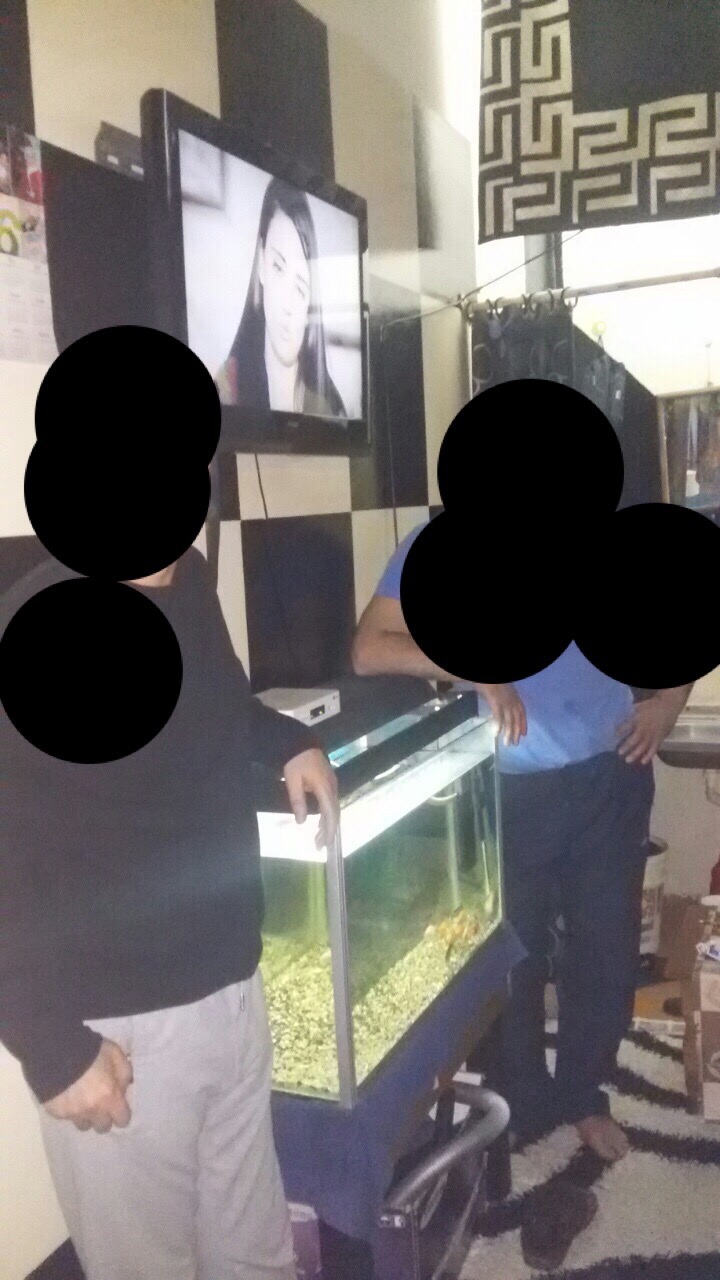 EKSLUZIVE: Kjo është një qeli tjetër në burgun e Idrizovës, ku ka kushte të mira dhe mediat kanë performancë të trendëve të fundit.Në tre nga qelitë në burgun e Tetovës ajo që vihet në dukje ishte  forma  e këtyre aparateve të televizionit, të cilat lirisht mund të vlerësonim se janë të vjetër se 3 dekada. Shumica e tyre kishin një fotografi të dobët ndërsa disa të tjerë kishin një transmetim i cili mund të quhet, relativisht i mirë, teksa televizioni në burgun e Tetovës është i ndezur në dhomë nga ora 13:30-17:00 në kohën që të burgosurit futen nëpër dhomat e tyre, nga pjesa e qëndrimit në oborr që njëherit quhet edhe shëtitore, ecje e lirë, dhe në këtë kohë pushimi që llogaritet të burgosurit në qoftë se dëshirojnë mund të shikojnë TV shpjegon Drejtori i Burgut të Tetovës Murat Ramadani. Të dënuarit kanë edhe një hapësirë tjetër për të shikuar TV dhe atë pas kohës së kthimit nga shëtitja e dyte e cila mbaron në ora 20:00, ku të burgosurit deri në ora 22:00 kanë të drejtë qoftë të shikojnë TV ose kryejnë aktivitete të tjera si që janë, të pushojnë, të lexojnë, të argëtohen etj. Mirëpo si duket kjo rregullore nuk është edhe aq strikte pasi shumica e të dënuarve që intervistuam ndiqnin emisione ku sipas orës së transmetimit të njëjtat nuk korrespondonin me oraret e tyre që duhet të ishin para TV-së.Në burgun e Tetovës, të burgosurit këto aparate të TV-së i kanë sjellë nga shtëpitë e tyre, shumica nga të burgosurit janë në gjendje ekonomike shumë të dobët andaj edhe këto  televizion  nuk janë teknologjia e fundit. Në këto TV kanë të instaluar paketën Boom TV e cila ju mundëson atyre të ndjekin gjithsej 13 kanale. E njëjta paketë nuk është me parapagim. Ndërsa në burgun e Idirizovës nuk ka restrikcione për kohën e shikimit të TV-së, por e gjitha varet nga mundësitë që ka i dënuari për t’i sjellë dikush nga jashtë një aparat televiziv. Pse ka një mbizotërim të televizionit në qeli mund ta kuptojmë edhe nga vetë të burgosurit e intervistuar të cilët kalojnë pjesën më të madhe të ditës duke ndjekur transmetimet televizive. Por edhe televizionet dallojnë jashtëzakonisht shumë nga dhoma në dhomë, në dhomën ku qëndrojnë të izoluarit që kanë gjendje materiale më të mirë, televizionet janë të perfomancave të fundit, ndërsa duke vazhduar nga dhoma në dhomë ulet dhe cilësia e televizioneve deri tek prodhimet e njëzet viteve të fundit ku mezi dallohen ngjyrat. E burgosura A.V gjatë intervistës së realizuar nga autorja e punimit, në pyetjen se pse më shumë shikojnë televizion ajo përgjigjet: “Është shumë më e thjeshtë, familjarët nëse kanë mundësi financiare të të sjellin TV nga shtëpia, mundesh që  me një kabllo dhe anten të shikosh një numër të madh programesh, por kemi edhe Boom Tv paketën të cilën e ndjekim më burgje” e dënuara A.V gjithashtu edhe arsye tjera ku thotë: “Me këtë ne  nuk duhet të bëjmë parapagime të vazhdueshme në muaj, siç rëndon ndodh me gazetat ose librat, por mjafton vetëm që të kthesh kanalin që të pëlqen, dhe e thjeshtë e gjen argëtimin tënd” por ajo tregon se në gjithë këtë mundësi për të shikuar televizion ka edhe kundërthënje me bashkëvuajtëset e sajë të dhomës “ Hasim në kundërshtimin e bashkëdhomaseve të sajë të cilat nuk dëshirojnë të ndjekin të njëjtin kanal, kështu shpjegohet se pse në disa dhoma ka më shumë se një televizion që është i lejuar” thotë e dënuara. Prof .Dr Artan Fuga në librin e tij “Komunikimi në shoqërinë masive”  shpjegon se “Televizioni ndryshe nga mediat e tjera luan një rol qendrorë për të bërë atë që hapësira publike mediatike të penetrojë brenda institucioneve të ndëshkimit, që dihet se është edhe një hapësirë provizionesh, vuajtjesh psikologjike, izolimi dhe mbi të gjitha një hapësirë fortësisht e survejuar, e kontrolluar dhe e rregulluar me norma të rrepta sigurie. Ai gjithashtu thekson se ka të bëj me një element humanizmi, sepse nuk është pak që një i dënuar në ketë periudhë relativisht e gjatë burgu të ketë mundësi të shohë një film, të ndjekë një spektakël, të shijojë një ndeshje futbolli, po aq sa edhe një qytetarë i lirë”. Ai gjithashtu shpjegon se  “Mbizotërimi i televizionit si media më e ndjekur në qeli  në raport me mediat e tjera ka shpjegimet e veta, këto i thotë edhe prof. Dr Artan Fuga  edhe atë i ndanë në disa pika, në pikën e parë duke e lidhur me specifikën e kësaj medie. Nga ana praktike ku një i dënuar e ka shumë më të thjeshtë të blejë një aparat televiziv dhe të njëjtin ta futë në qeli me pastaj me sinjal ku i dënuari me librin kontaktin mund ta ketë më të vështirë në krahasim me televizionin”.Së dyti prof.Dr Fuga tregon arsyen e dytë se pse televizioni preferohet nga të burgosurit duke shpjeguar se “Jep mundësinë që të ndiqet në mënyrë të njëkohshme, kolektive nga të dënuarit që ndajnë të njëjtën hapësirë, kurse mediat e shkruara nuk e japin njësoj këtë mundësi.  Aq më shumë që televizionet më të ndjekura duke qenë media gjeneraliste, kanë një gamë emisionesh relativisht të gjëra, të cilat i interesojnë një mase më të madhe publiku. Kurse për shembull një libër me një titull të caktuar mund të bëjë të interesuar vetëm ndonjë të dënuar tjetër por jo me doemos edhe ndonjë të dënuar tjetër. Me gjithsej është në lidhje me Televizionin, ka ardhur koha  që administrata e burgut të rekomandojë, madje të imponojë përdorimin e kufjeve për dëgjimin e mediave audio.  Ka pasur raste ku niveli i zërit është bërë shkak për konflikt tek bashkëvuajtësit e një dhome. Përdorimi i kufjeve që personalizojnë dëgjimin aplikohet në vendet perëndimore”. Së treti prof. Dr Artan Fuga shpjegon se “Informacioni televiziv është shumë i ndërthur me argëtimin dhe zbavitjen dhe në përgjithësi ndiqet me lehtësisht, kërkon më pak vëmendje dhe angazhim nga publiku i tij, se informacionet që vinë nga mediat e shkruara. Në një farë mënyrë, tingujt, zërat, imazhet që vinë nga ekrani i televizionit nuk kanë vetëm funksionin e një burimi të zakonshëm informacioni, por edhe të një dekori, të një sfondi, të një instrumenti, të një dekori, që ndryshon tërësisht mjedisin e dhomave të të dënuarve. Televizioni krijon iluzion se hapësira publike, gjithë shoqëria ka penetruar brenda hapësirave të mbyllura, dhe në një farë mase i vendon të dënuarit i vendos në një gjendje barazie me individët e tjerë të lirë, duke i futur të gjithë brenda të njëjtit grup shoqërorë, që është publiku i televizionit apo grupi i telespektatorëve. Nëse të dhënat janë të sakta ato thonë se një shqiptarë harxhon të paktën tre deri më katër orë në ditë përpara televizionit .  Kjo do të thotë, së paku për kaq orë në ditë, dhe të dënuarit mund të mendojnë se kanë të njëjtin status si qytetarët e lirë, të barabartë përpara ekranit televiziv. Duket si një status lirie dhe barazie në të drejta”.Në burgun e  femrave në Idrizovë të burgosurat shpreheshin se nuk janë shumë të interesuara për të shikuar televizion, ose edhe në atë kohë që janë përpara TV-së preferojnë të shikojnë ndonjë film, serialet, por asnjëra nga to nuk preferon që të dëgjojë lajmet dhe të kuptojë të rejat më të fundit që kanë ndodhur. Në pyetjen se pse nuk preferojnë të shikojnë edicionin informativ në cilin do qoftë kanal televiziv, shumica nga to kishin të njëjtën përgjigje, nuk ju besojmë, dhe vetëm marrim dezinformata ose lame te tjera stresuese të cilat vetëm se na e rëndojnë gjendjen. Një pjesë rreth 10% e tyre deklarojnë se nuk i kuptojnë, dhe edicioni informativ nuk është në interes të tyre. Qelitë të cilat posedojnë televizion në burgun e femrave në Idrizovë janë të sjella nga të burgosurat dhe të njëjtat i kanë parapaguar programet të cilat i ndjekin. Në burgjet tjera siç janë burgjet e meshkujve mediumi më i ndjekur është televizioni, edhe nga sondazhi i realizuar nga autorja e referatit, del në pah se televizioni zë hapësirën më të madhe të kohën që të burgosurit shpenzojnë kur bëhet fjalë për mediat. Duke u ndjekur nga video lojërat, radioja si dhe mediat e shkruara. Kanalet televizive të cilat ndiqen më shumë janë: “Alsat M”, “Kanal 5”si dhe televizionet lokale të cilat variojnë nga rajoni të cilit i përket burgu. Përgjatë vëzhgimeve dhe intervistave që autorja e studimit ka bërë, në burgjet e meshkujve në Maqedoni, vuajtësit e dënimit kryesisht ndjekin, filmat, ndeshjet sportive të cilat janë ndër pjesët ku të burgosurit i ndjekin me më interes, ndërsa sa i përket edicionit informativ, të burgosurit meshkuj shprehen se janë të interesuar për të dëgjuar edicionin informativ, por secili i burgosur ka “edicioni e tij informativ” se nga cili kanal televiziv i dëgjon, me ç’rast edhe tregon një lloj besimi deri tek ai kanal televiziv për plasimin e informacioneve.Nga vëzhgimi nëpër qelitë e të burgosurve, vërehej televizioni në disa qeli i ndezur ndërsa në disa të tjera më shumë video-lojërat, varësisht nga mosha e të dënuarve. Televizioni në disa nga qelitë qëndron gjatë gjithë ditës i ndezur ashtu siç edhe nuk kanë kufizime për kohën që duhet të jenë para ekranit televiziv. Vërejtëm që në disa qeli televizioni është I ndezur edhe pse askush nuk e kishte vëmendjen tek ai, kjo ndodh ndoshta nga dëshira për t’u ndjerë të shoqëruar nga zhurma, si dhe për të mos e ndjerë veten në realitetin e zymtë të qelisë, kështu që shoqërimi nga muzika e cila rrinte ndezur në TV ju mundëson vuajtësve të dënimit të mos ndjehen të vetëm si dhe të çliruar nën tingujt e këngëve të tyre të preferuara. Ndërsa kur bëhet fjalë për preferenca, nën intervistë të realizuar, të burgosurit e tregonin si një pikë problematike, laramanin e preferencave dhe gjendjen psikike, ku ndonjëri nga to nuk është i disponueshëm për të dëgjuar muzikë, ndërsa tjetri ka ndezur televizionin ku luhet muzikë me zë të lartë, njëri preferon filmat e frikshëm ndërsa tjetri ka fobi nga to, njëri preferon të shikojë në TV edicionin informativ ndërsa tjetri është kritik për këtë. Kjo problematikë ishte e shfaqur shumë pasi secili nga to qelinë e ndan me jo më pak se tre – katër e më shumë të dënuar. Ky ishte edhe një ndër shkaqet kryesore se pse televizioni nuk çkyçej pothuajse gjatë gjithë ditës, secili nga to kishte orën e vetë ku i shfaqej, filmi i preferuar, muzika, seriali, dokumentari etj. Në hapësirat e paraburgimit “Rendi i shtëpisë” është vetëm i shkruar në letër dhe jo i realizuar në praktikë kështu shpjegon Kazarovski ai thotë “ Vetëm nënshkrimi është i saktë në atë rend dite e gjithë pjesa tjetër është gënjeshtër” duke aluduar në kushtet dhe hapësira që kanë operuar. Kezharovski ka dokumentuar këto hapësira dhe rendin e shtëpisë për tu vërejtur qartë mangësitë, ai thotë “Nuk ka as T na televizioni, në qelitë tona mungonin gjerat elementare as që diskutohej për televizion, duhet të kishte por që realisht mungonte” thotë Kezharovski. Ai shpjegon se në tre qeli të paraburgimit kishte televizor dhe ishin me kushte të rregullta por ato siç tregonin të burgosurit e tjerë ishin vetëm për të ju treguar instancave më të larta për kushtet në paraburgim. Kezharovski thotë: “Hapësira katër kuadratësh të cilën e ndaja me 4 të dënuar të tjerë ishte një vend i tmerrshëm (të cilat i kemi edhe të dokumentuara me fotografi) një ambient i fëlliqur, unë ju kërkoja rojeve të burgut duke i lutur që të më dërgojnë tek shtëpiza e qenve sepse të paktën atje kishte spërkatje kundër insekteve ndërsa këtu tek qelia jonë nuk kishim as atë përparësi”. Për kushtet e rënda në burgjet e Maqedonisë, reagime ka edhe nga organizatat joqeveritare, është ngritur si problematikë edhe në mediat ndërkombëtare duke raportuar për kushtet mizore dhe apelimet e vazhdueshme deri tek organet kompetente për të marrë masa, përfaqësuesi për Maqedoni i Komitetit të Helsinkit Voislav Stojanovski "Kushtet në burgjet” e vendit tonë janë nën të gjitha standardeve Evropiane dhe këtë e vërtetojnë vizitat e rregullta të komitetit për preventivë të torturave.Radioja përdorimi i sajRadioja nuk është si medium i pranishëm në burg, port ë burgosurit janë në radio pothuajse çdo mbrëmje ku ka emisione argëtuese, të burgosurit janë ndër kërkuesit kryesorë të dëshirave muzikore dhe të përshëndetjeve në radiot lokale të vendit. Falë përparimit të teknologjisë të burgosurit  shpesh arrijnë të futin telefona-mobil të teknologjisë së lartë, në mënyrë ilegal ku të njëjtët kanë të inkorporuar edhe radion. Andaj ndodh ky paradoks që ato më nuk e kanë radion si aparat aq të pranishëm sepse me të lidhen nëpërmjet celularëve.Ndërsa, si medium i dytë që përdorej në burg ishte radioja, një përqindje e madhe e tyre e dëgjonin radion në mbrëmje ose natën vonë, për shkak të programeve të natës të cilat janë në transmetim. Nga intervista të lirë të burgosurit shpreheshin se ju pëlqejnë shumë emisionet e natës në televizion, sepse  ato ndjehen sikur telefonatat të cilat futen në transmetim, janë për to, ndjehen sikur po bëjnë një bisedë kokë më kokë me vajzat e djemtë të cilët lajmërohen në telefon për t’u inkuadruar për bisedë në studio. Një nga të burgosurit që na u lejua ta intervistojmë A.V nga burgu i Idrizovës, i dënuar me dhjetë vite heqje lirie tregon se është ndër dëgjuesit më të rregullt të radios, ati i pëlqen ky medium pasi ua dëgjon zërin shumë njerëzve të cilët siç shprehet ai janë miqtë e tij të mbrëmjes, sepse inkuadrimi i  vazhdueshëm i dëgjuesve të rregullt në radio bën që V të ndihet pjesë e tyre, biseda mes inkuadruesit në studio dhe moderatorit i jep këtij dëgjuesi ndjesinë e të qenurit bashkë në të njëjtin ambient të lirë, ai e përshkruan këtë si ore të “ikjes” nga realiteti i tij i mbyllur, ai shpjegon se edhe ne kemi njerëz nga jashtë të cilët na dërgojnë përshëndetje dhe kemi një ndjenjë të socializmit me botën e jashtme.Tomisllav Kezarovski në intervistë për autoren e punimit tregon se në qelinë e tij që e ndante me 5 të burgosur të tjerë, radioja ishte medium luksoz, ai shpjegon se të gjitha mundësitë për të pasur media brenda qelive vareshin nga mundësitë financiare të të dënuarve. Kezarovski thotë: “Unë dhe të dënuarit e qelisë sime kishim gjendje të vështirë financiare dhe nuk posedonin as radio dhe as televizion, ndërsa sa u përket librave ato silleshin nga bashkëshortja ime e cila ishte e abonuar në bibliotekën e qytetit dhe kjo ishte forma më pak e kushtueshme për të mbushur kohën brenda katër mureve në tre metër katror. “Ne të tjerët kishim vetëm respekt sepse të njëjtën konsideratë e kishte, edhe ai kur ne dëshironim të dëgjojmë lajme, informacione” por siç nuk harron pa përmendur T.K ai thotë se kjo radio nuk ishte e tij por ishte e një të burgosuri në një qeli tjerët por që disa ditë të javës ua huazonte atyre.Telefoni fiks, jashtë përdorimitE drejta për korrespondencë është e lejuar dhe e përcaktuar me kushtetutë, por varësisht nga lloji i burgut dhe masa nën të cilën vuan dënimin i burgosuri, sipas rregullores së brendshme rregullohet edhe mënyra, forma dhe koha e komunikimit. Më nenin 17 të Kushtetutës së R. Maqedonisë thuhet: “Garantohet liria dhe pacenueshmëria e letrave dhe e të gjitha formave të tjera të komunikimit. Vetëm në bazë...” ku të dënuarve ju garantohet komunikimi në të gjithë format përveçse kur kjo mund të jetë pengesë për zbulimin e ndonjë vepre penale.Ndërsa sa u përket burgjeve në Maqedoni, ato kishin disa telefona fiks ku në pjesë pjesë vëreheshin që ishin jo funksionalë, kjo u vërejt qartë edhe nga vështrimet empirike që autorja e punimit ka realizuar në këto hapësira. Aparatet telefonikë ishin të vjetruar dhe jofunksionalë, ato gjendeshin në shëtitoren e të burgosurve dhe ishin dy-tre në numër,  ne burgun e Tetovës kishte mundësi që në këto telefona të flitet me kartelë kreditore ose impulse telefonike, mirëpo të njëjtat i kishte mbuluar pluhuri i mos përdorimit. Drejtori i burgut të Tetovës Murat Ramadani në një intervistë për autoren e punimit, për mënyrën e komunikimit të të burgosurve me familjarët tregon se janë më tolerantë në kuptimin që shpesh të burgosurit edhe mund t’i tejkalojnë minutat e lejuara, hapësirën për bisedë, ai thotë se, të gjithë familjarët e të burgosurve për çdo shqetësim i cili mund t’i ngjet kanë mundësi që të kërkojnë tek telefoni i tij edhe të pyesin për të dënuarit për gjendjen e tyre, ai ju jep këtë komoditet për shkak se burgu i Tetovës është burg gjysmë i hapur dhe për çdo shqetësim ose ngjarje familjarët e të dënuarve mund të më kontaktojnë Ndërsa Ramadani gjithashtu shpjegon se  të burgosurit kanë të drejtë të komunikojnë në telefon, ditën që mbërrin në burg dhe atë në kohë të pacaktuar, për t’i informuar të afërmit për situatën në të cilën gjendet aktualisht, këtë ia mundësojnë menjëherë sapo të futet në burg. Ai gjithashtu shpjegon se të gjithë të burgosurit të cilëve ju ndodh ndonjë rast urgjent, ose kanë ndonjë fatkeqësi në familje, ua mundësoj që të flasin edhe nga telefoni im celular, vetëm e vetëm që të njoftojnë për ndodhi të pazakonta të afërmit e tyre. Shpeshherë sillen vendime nga brenda për kontrolle AT HOK, dhe kontrollohen në mënyrë të detajuar të burgosurit me ç’rast ju gjendet edhe sendet e paligjshme brend, ku ndër më të shpeshtat janë telefonat celularë.Sa i përket burgjeve të tjera është po e njëjta gjendje, diçka që pranohet në heshtje edhe nga të punësuarit sa i përket komunikimit me telefon, shihet qartë vjetërsia dhe mos funksionimi i telefonave fiks, në burgun e femrave në Idrizovë pavarësisht të drejtës që kanë për të komunikuar ato përdorin në mënyrë të jashtëligjshme telefona celularë të cilët me mënyra të fshehta dhe shumë kreative futen brenda qelive. Telefonat mobilë të tyre janë me perfomanca të ndryshme, deri tek telefonat inteligjente të cilët ju mundësojnë atyre surfimin në internet, pjesëmarrjen aktive të të burgosurve në rrjetet sociale. Madje disa nga të burgosurit arrijnë që të ngarkojnë dhe video nga brenda burgjeve në kanalin youtube, me emrin “Burgu i Tetovës” e ngarkuar në muajin prill të vitit 2012, gjen video të cilat  i kanë regjistruar të burgosurit dhe i kanë ngarkuar në internet, në ato video të cilat janë ngarkuar nga telefona të mençur që i posedojnë ilegalisht, kanë vendosur që të burgosurit të transmetojnë pamjet ku ato vuajnë dënimin, edhe pse jo shumë të qarta sigurisht nga kualiteti i kamerës, njëri nga të dënuarit luan rolin e protagonistit dhe transmeton kushtet e vështira në të cilët vuajnë dënimin dhe regjistrojnë me kamerë dhomën e stërmbushur me shtretër, mos hapësirën për të lëvizur si dhe mungesën e televizionit brenda. Të njëjtit ankohen për kushtet dhe mungesën e televizionit si dhe tregojnë për emrat e tyre dhe pse ndodhen në burg, gjatë prezantimit të secilit prej tyre vërehet një element pasi disa nga to prezantohen si të burgosur me dënim deri më shtatë vjet, ku Burgu i Tetovës është burg gjysmë i hapur dhe në të vuajnë dënimin të burgosurit deri më tri vite, mund të jetë si rezultat i numrit të madh të të burgosurve të cilët nuk gjejnë hapësirë se në cilat burgje t’i vendosin, por duke theksuar se këto video përmbajnë një dozë të madhe subjektiviteti, nga drejtori i burgut të Tetovës të njëjtat video nuk komentohen por thotë se, ne po përballemi çdo ditë me këtë problematikë të futjes së objekteve të palejuara në burg, më të përsëritshmet janë ndër të tjerash edhe celularët. Përdorimi i telefonave të mençur si problematikë mbizotëron tek të gjitha burgjet, nga burgu i Idrizovës kemi video të ngarkuara në internet në emrin “Burgu i Idrizovës” në shtator të 2011, shihen të burgosur me dënim të përjetshëm të cilët paraqesin pamjet brenda qelive dhe i komentojnë të njëjtat. Videot në janë me pamje konfliktuoze edhe atë si “Rrahje në burgun e Idrizovës” e të ngjashme.  Të dënuarit në “heshtje” shpjegojnë se brenda në burgje është një rreth djalli i përfitimit të parave nga telefonat celularë. I dënuari në burgun e Idrizovës me iniciale I. U thotë se, për të poseduar një celular është e thjeshtë nëse ke para, celularët blihen nga gardianët të cilët në mënyrë shumë legale mund të themi i shesin celularët, çmimi i të cilave lëviz sipas cilësisë, por çmimi më i ulët është 200 euro. I. U tregon gjithashtu se të njëjtët celularë të cilët na konfiskohen nga kontrollet “At Hok”, u shiten të dënuarve në anën tjetër të burgut ndërsa celularët e tyre neve, pra është një numër i madh i celularëve që qarkullojnë nën përfitime të majme. A.D i burgosur në burgun e Idrizovës me 6 vite burg, tregon se biznesi i celularëve është një ndër bizneset e shumta që bëhen brenda burgjeve duke përfunduar deri tek shitja e lëndëve narkotike. Raste të këtilla të tregtisë brenda tregojnë të dënuarit një numër të madh të rasteve konkrete, saqë I. I thotë se i dënuarit i cili gjendet në dhomën e tij gjendet në burg, ndërsa i dërgon gruas së tij të holla sepse po bën renovimin e shtëpisë... Edhe burgu ka ndarjen në klasa dhe fuqinë e “të fortit”, “të pushtetshmit”, “të të privilegjuarit”. N. B i dënuar në burgun e Idrizovës me 10 vite burg tregon se korrupsioni lulëzon në burgje, ai thotë se për ta transferuar në katin e dytë në burgun e Idrizovës ka paguar 500 euro, sepse në qelinë që ka qenë përpara se të transferohej, kushte ishin të tmerrshme shpjegon i dënuari, ku ai na sugjeroi që të shkoj dhe t’i vizitoj qelitë e njëjta, që me kërkesën tonë për t’i parë u lejova që vetëm të kaloj aty pranë ndërsa nën arsyen se të dënuarit janë agresiv dhe mund të më ngjajë diçka u pezullua kërkesa ime për t’i vizituar këto qeli. Gjatë vëzhgimeve në burgje kërkova që të shoh sirtarët në të cilët i ruajnë gjërat e konfiskuara nga të dënuarit, gjë që rezulton të ketë edhe shumë celularë ngaqë vetë Drejtoresha Lidija Gavrilloska ashtu siç e kemi cekur edhe më lartë tregon sfidën që ato përballem me zhvillimin e teknologjisë, dhe sa i përket kërkesës tonë, na u lejua që të vëzhgojmë sirtarët me mjetet e konfiskuara dhe në këto sirtarë ka gjithçka tjetër përfshirë, thika, litarë, sende të forta, mjete të padefinuara të cilat në raste mund të jenë të rrezikshme sipas vlerësimit të punëtoreve teknikë dhe shumë elemente tjera metalike përpos telefonave celularë që në fakt mund të konfirmojë atë që pohojnë të dënuarit kur thonë se të njëjtët telefona që u konfiskohen nga gardianët u shiten të dënuarve. Mungesa e telefonave celularë në hapësirën e konfiskimit të sendeve të jashtëligjshme në burg konfirmon për përjashtimin e telefonave celularë, të cilët ose përdoren për qëllime që referohen të dënuarit ose të njëjtët kanë ndonjë përfundim tjetër.LITERATURA: - BREGU, Zyliftar, Raportim nga burgu, Nëntor 2013.- HYSENI, Safet, Ëndërrimtarët e atdheut, Arbëria Desing, Tetovë, 2011.- Rafi Halili dhe organizata “ Kushtrimi i Lirisë”, Instituti i historisë “Ali Hadri”- Prishtinë, Tetovë 2015.- ZHITI, Visar , Rruga e Ferrit, Omsca-1, Tiranë 2011.-FUGA, Artan, Komunikimi në shoqërinë masive, Tiranë.-MAMUTI, Bardhyl, Mashtrimi i Madh, Botimi i tretë i plotësuar, Cabej, 2015.-MARKO, Petro, Intervistë me vetveten (retë dhe gurët), Omsca, Tiranë, 2000.-SALIHU, Ali, Ngjarje dhe dëshmi-diskriminimi i shqiptarëve në Maqedoni, Tetovë, 2011.CONTEMPORARY RESEARCH CENTER – Journal International Journal of Social and Human sciencesEditor-in-Chief: Metodi Shamov,PhD Editors:, Ibish Mazreku,PhD Elitza Kumanova, Qashif Bakiu, PhD Publisher: Contemporary Research CenterCONTEMPORARY RESEARCH CENTER – Journal International Journal of Social and Human sciencesEditor-in-Chief: Metodi Shamov,PhD Editors:, Ibish Mazreku,PhD Elitza Kumanova, Qashif Bakiu, PhD Publisher: Contemporary Research Center International Editorial Board:  Francis Balle, prof. dr., ’Université Paris II Panthéon-Assas, R. France, Stanford University USADimitar Bechev, Visiting Senior Fellow, European Institute (LSEE – Research of South Eastern Europe), London School of Economics; Oxford University, Great Britain,Lachezar Dachev, prof. dr., Sofia University “St. Kliment Ohridski”, R. Bulgaria, “Angel Kanchev” University of Ruse, R. BulgariaMichael Schulz, Ph.D. SCHOOL OF GLOBAL STUDIES, Associate Professor in Peace and Development Research, University of GothenburgMehmet Can, prof. dr. International University of Saraevo, R. Bosnia and Hercegovina,Orhan Çeku, PhD, Universiteti “Pjeter Budi”, R. KosovoSibel Kibar, Phd, Kastamonu University, R. TurkeyJorida Frakulli, PhD, Albanian University, R. AlbaniaGenta Skurra, PhD, Tirana University, R. AlbaniaHalit Shabani, PhD, University Haxhi Zeka, R. KosovoDragana Ranđelović, International University of Novi Pazar, R. SerbiaBajram Çupi, PhD, University of Tetova, R. MacedoniaYlber Sela, PhD, University of Tetova, R. MacedoniaQashif Bakiu, PhD, University of Tetova, R. Macedonia Metodi Shamov, PhD, Sofia University “St. Kliment Ohridski”, R. Bulgaria,Ibish Mazreku, PhD, University Haxhi Zeka, R. KosovoEditor-in-Chief International Editorial Board:  Francis Balle, prof. dr., ’Université Paris II Panthéon-Assas, R. France, Stanford University USADimitar Bechev, Visiting Senior Fellow, European Institute (LSEE – Research of South Eastern Europe), London School of Economics; Oxford University, Great Britain,Lachezar Dachev, prof. dr., Sofia University “St. Kliment Ohridski”, R. Bulgaria, “Angel Kanchev” University of Ruse, R. BulgariaMichael Schulz, Ph.D. SCHOOL OF GLOBAL STUDIES, Associate Professor in Peace and Development Research, University of GothenburgMehmet Can, prof. dr. International University of Saraevo, R. Bosnia and Hercegovina,Orhan Çeku, PhD, Universiteti “Pjeter Budi”, R. KosovoSibel Kibar, Phd, Kastamonu University, R. TurkeyJorida Frakulli, PhD, Albanian University, R. AlbaniaGenta Skurra, PhD, Tirana University, R. AlbaniaHalit Shabani, PhD, University Haxhi Zeka, R. KosovoDragana Ranđelović, International University of Novi Pazar, R. SerbiaBajram Çupi, PhD, University of Tetova, R. MacedoniaYlber Sela, PhD, University of Tetova, R. MacedoniaQashif Bakiu, PhD, University of Tetova, R. Macedonia Metodi Shamov, PhD, Sofia University “St. Kliment Ohridski”, R. Bulgaria,Ibish Mazreku, PhD, University Haxhi Zeka, R. KosovoEditor-in-ChiefEditorial Council: Salajdin Saliu (Macedonia)Aqif Mulliqi, (Kosova)Lemane Mustafa (Serbia)Ismail Mehmeti (Kosova)Arjan Gjini (Albani)Fatmir Halili, (Kosovo)Valmira Rada, (Albania)Adrijana Velija (Macedonia)Emira Limani (Kosovo)Arsim Aziri (Macedonia)Adelina Yankova (Bulgaria)Svetla Marinova (Bulgaria) Semija Saliju (Macedonia)Fekri Iseni (Macedonia)Liridona Vejseli (Macedonia)Alberta Tahiri (Kosova)Selam Isejni (Macedonia)Enisa Murseli Gjokaj (Montenegro)Reviewers Bord: Lachezad DachevOrhan ÇekuMetodi ShamovAlqi NaqellariDimitar BechevHasim DeariElitsa KumanovaBajram ÇupiIbish MazrekuQashif BakiuArsim AziriGenta SkuraIsmail MehmetiAqif MulliqiAfrim HaliliRametulla FeratiProofreading: (English, Albanian, German)Visar Bakiu, Abdulla Mehmeti, Agron KurtishiOffice assistant: S. SalijuISSN 1857- 9744  (Print)	Published twice a year		Qendra për Hulumtime BashkëkohoreAccount No. 210069974570114Deponent: NLB TUTUNSKA BANKAAccount in EURO:IBAN MK07210722000045560SWIFT: TUTNMK22A.D. NLB TUTUNSKA BANKATechnical Editing/Layout:Rexhep Rexhepi, Drilon Musai, Rilinda HodaPrinting House:IRISEditorial Office: Contemporary ResearchCenter, Ohrid, Republic of MacedoniaMustafa C/2-14, 6000, OhridPhone: +389 76 404 662e-mail: crc-journal@crc-journal.comURL: www.crc-journal.comProject coordinators:Besian Istrefi – Europe and USAAlban Nadzaku - SwitzerlandArjan Gjini – R. AlbaniaFatmir Halili –R. KosovaSemija Saliju – R. MacedoniaZornitsa Yordanova – R. Bulgaria,Enisa Murseli Gjokaj – R. Montenegro  Project coordinators:Besian Istrefi – Europe and USAAlban Nadzaku - SwitzerlandArjan Gjini – R. AlbaniaFatmir Halili –R. KosovaSemija Saliju – R. MacedoniaZornitsa Yordanova – R. Bulgaria,Enisa Murseli Gjokaj – R. Montenegro  All research articles are reviewed by at least two anonymous reviewers appointed by the EditorAll research articles are reviewed by at least two anonymous reviewers appointed by the EditorISSN1857-7474 online  www.crc-journal.comISSN1857-7474 online  www.crc-journal.com